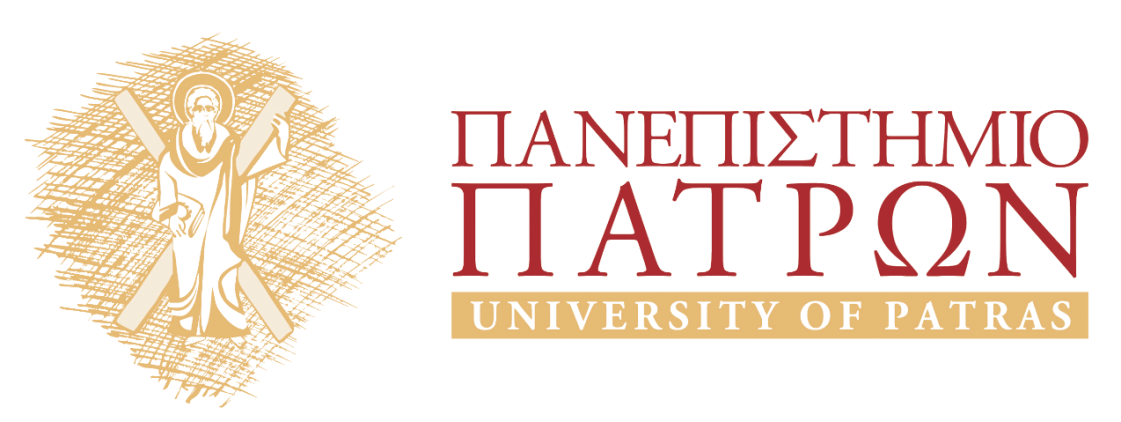 ΑριστοτέληςΕνότητα: Σκέψη αλήθεια και πραγματικότητα  Στασινός ΣταυριανέαςΤμήμα Φιλοσοφίας 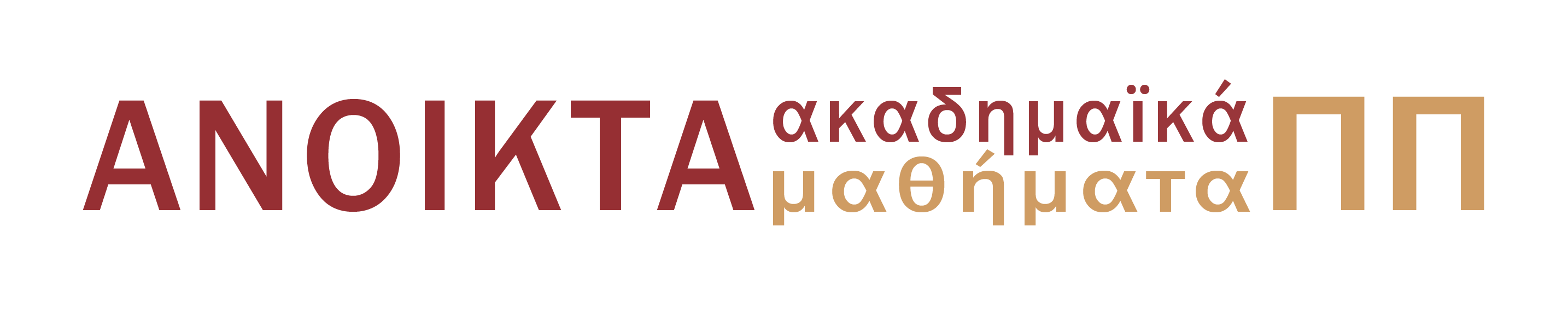 Ερωτήσεις - Ασκήσεις. ﷽﷽﷽﷽﷽﷽﷽﷽ψυχματικετικά με την ασχετικΔιαβάστε με προσοχή το ακόλουθο απόσπασμα και απαντήστε τις παρακάτω ερωτήσεις Πρέπει πρώτα να εκθέσουμε τι είναι ένα όνομα, τι είναι ένα ρήμα, και έπειτα τι είναι άρνηση κατάφαση, απόφανση και πρόταση. Οι ήχοι τους οποίους χρησιμοποιούμε για να μιλάμε είναι σύμβολα των πραγμάτων που συμβαίνουν στην ψυχή, και τα στοιχεία τα οποία γράφουμε είναι σύμβολα των ήχων. Και όπως τα γραπτά στοιχεία δεν είναι ίδια για όλους τους ανθρώπους το ίδιο συμβαίνει και με τους ήχους [που χρησιμοποιούμε στην ομιλία]. μα ﷽﷽﷽﷽﷽﷽﷽γμι στο Περί Ψυχής, διο.χ. την πρΌμως τα πρωταρχικά εκείνα των οποίων τούτα [η ήχοι και οι λέξεις] είναι σημεία, αυτά [όσα συμβαίνουν στην ψυχή] είναι τα ίδια για όλους. Και εκείνα των οποίων τούτα [όσα συμβαίνουν στην ψυχή] αποτελούν ομοιώματα –τα πράγματα- είναι επίσης τα ίδια. Γι’ αυτά λοιπόν έχουμε μιλήσει στο Περί Ψυχής, διότμα ﷽﷽﷽﷽﷽﷽﷽γμι στο Περί Ψυχής, διο.χ. την πρι είναι αντικείμενο άλης διαπραγμάτευσης. Και, όπως ακριβώς στην ψυχή άλλοτε υπάρχει μία σκέψη χωρίς να είναι ούτε αληθής ούτε ψευδής και άλλοτε ένα για το οποίο ισχύει ανγκαστικά είτε το ένα είτε το άλλο, έτσι συμβαίνει και με τους 
η﷽﷽﷽﷽﷽﷽﷽﷽σμ΄υς ε ένα για το οποο.χ. την πρήχους που χρησιμοποιούμε για να μιλάμε. Γιατί η αλήθεια και το ψεύδος έχουν να κάνουν με την σύνθεση [σύνδεση] και τη διαίρεση [το διαχωρισμό]. Τα ονόματα και τα ρήματα από μόνα τους –για παράδειγμα το όνομα ‘άνθρωπος’ ή ‘λευκός’ όταν τίποτε περισσότερο δεν προστίθεται- είναι όπως οι σκέψεις οι οποίες είναι χωρίς σύνδεση ή διαχωρισμό. Δεν είναι ακόμη ούτε αληθείς, ούτε ψευδείς. Ένα σημάδι ότι έτσι έχουν τα πράγματα είναι και το ακόλουθο. Και ο ‘τραγέλαφος’ σημαίνει κάτι, αλλά όχι κάτι το οποίο είναι αληθές ή ψευδές –εκτός εάν προσθέσουμε το ‘είναι’ ή ‘δεν είναι’ (είτε απλά είτε σύμφωνα με αναφορά σε κάποιο χρόνο). (Περί ερμηνείας 16α1-18, μτφρ. Π. Καλλιγά, προσαρμοσμένη). (α) Διατυπώστε ορισμούς της έννοιας της αλήθειας και του ψεύδους με βάση την περιγραφή τους στο παραπάνω χωρίο. (β) Δώστε δύο παραδείγματα αληθών και ψευδών προτάσεων για κάθε έναν από τους τύπους προτο.  
﷽﷽﷽﷽﷽ παραπσχετικάσεων που αναφέρονται στο παραπάνω χωρίο.  Σημείωμα ΑναφοράςCopyright Πανεπιστήμιο Πατρών, Στασινός Σταυριανέας, 2015. «Αριστοτέλης: Ενότητα 2 Σκέψη, αλήθεια και πραγματικότητα». Έκδοση: 1.0. Πάτρα 2015. Διαθέσιμο από τη δικτυακή διεύθυνση: https://eclass.upatras.gr/courses/PHIL1803/Σημείωμα ΑδειοδότησηςΤο παρόν υλικό διατίθεται με τους όρους της άδειας χρήσης Creative Commons Αναφορά, Μη Εμπορική Χρήση Παρόμοια Διανομή 4.0 [1] ή μεταγενέστερη, Διεθνής Έκδοση.   Εξαιρούνται τα αυτοτελή έργα τρίτων π.χ. φωτογραφίες, διαγράμματα κ.λ.π.,  τα οποία εμπεριέχονται σε αυτό και τα οποία αναφέρονται μαζί με τους όρους χρήσης τους στο «Σημείωμα Χρήσης Έργων Τρίτων».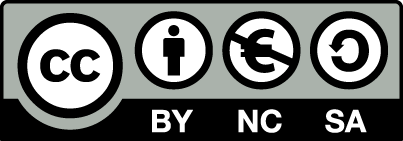 [1] http://creativecommons.org/licenses/by-nc-sa/4.0/ Ως Μη Εμπορική ορίζεται η χρήση:που δεν περιλαμβάνει άμεσο ή έμμεσο οικονομικό όφελος από την χρήση του έργου, για το διανομέα του έργου και αδειοδόχοπου δεν περιλαμβάνει οικονομική συναλλαγή ως προϋπόθεση για τη χρήση ή πρόσβαση στο έργοπου δεν προσπορίζει στο διανομέα του έργου και αδειοδόχο έμμεσο οικονομικό όφελος (π.χ. διαφημίσεις) από την προβολή του έργου σε διαδικτυακό τόποΟ δικαιούχος μπορεί να παρέχει στον αδειοδόχο ξεχωριστή άδεια να χρησιμοποιεί το έργο για εμπορική χρήση, εφόσον αυτό του ζητηθεί.Διατήρηση ΣημειωμάτωνΟποιαδήποτε αναπαραγωγή ή διασκευή του υλικού θα πρέπει να συμπεριλαμβάνει:το Σημείωμα Αναφοράςτο Σημείωμα Αδειοδότησηςτη δήλωση Διατήρησης Σημειωμάτων το Σημείωμα Χρήσης Έργων Τρίτων (εφόσον υπάρχει)μαζί με τους συνοδευόμενους υπερσυνδέσμους.ΧρηματοδότησηΤο παρόν εκπαιδευτικό υλικό έχει αναπτυχθεί στo πλαίσιo του εκπαιδευτικού έργου του διδάσκοντα.Το έργο «Ανοικτά Ακαδημαϊκά Μαθήματα στο Πανεπιστήμιο Αθηνών» έχει χρηματοδοτήσει μόνο τη αναδιαμόρφωση του εκπαιδευτικού υλικού. Το έργο υλοποιείται στο πλαίσιο του Επιχειρησιακού Προγράμματος «Εκπαίδευση και Δια Βίου Μάθηση» και συγχρηματοδοτείται από την Ευρωπαϊκή Ένωση (Ευρωπαϊκό Κοινωνικό Ταμείο) και από εθνικούς πόρους.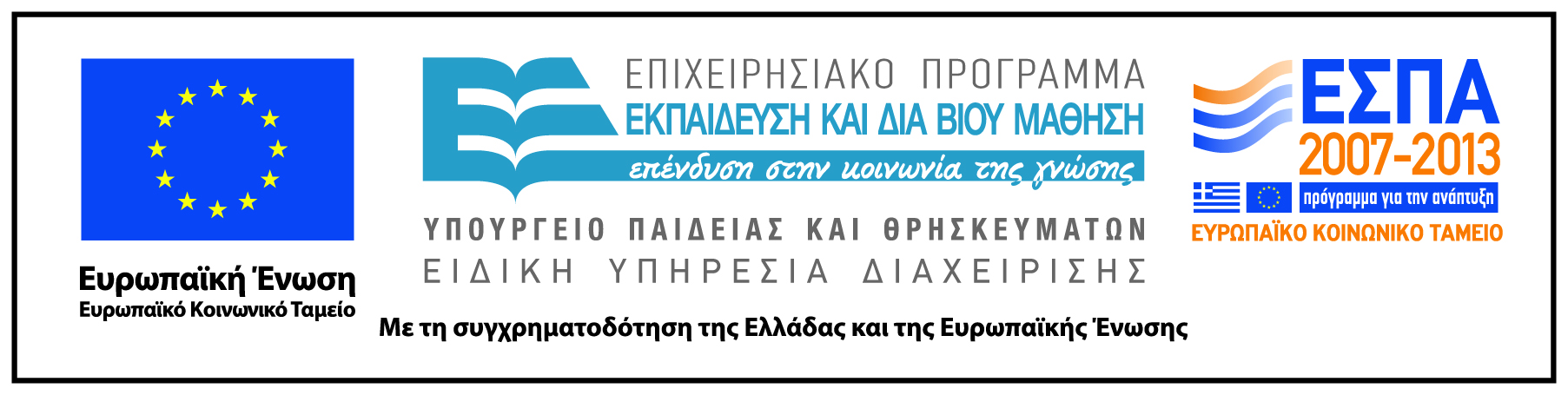 